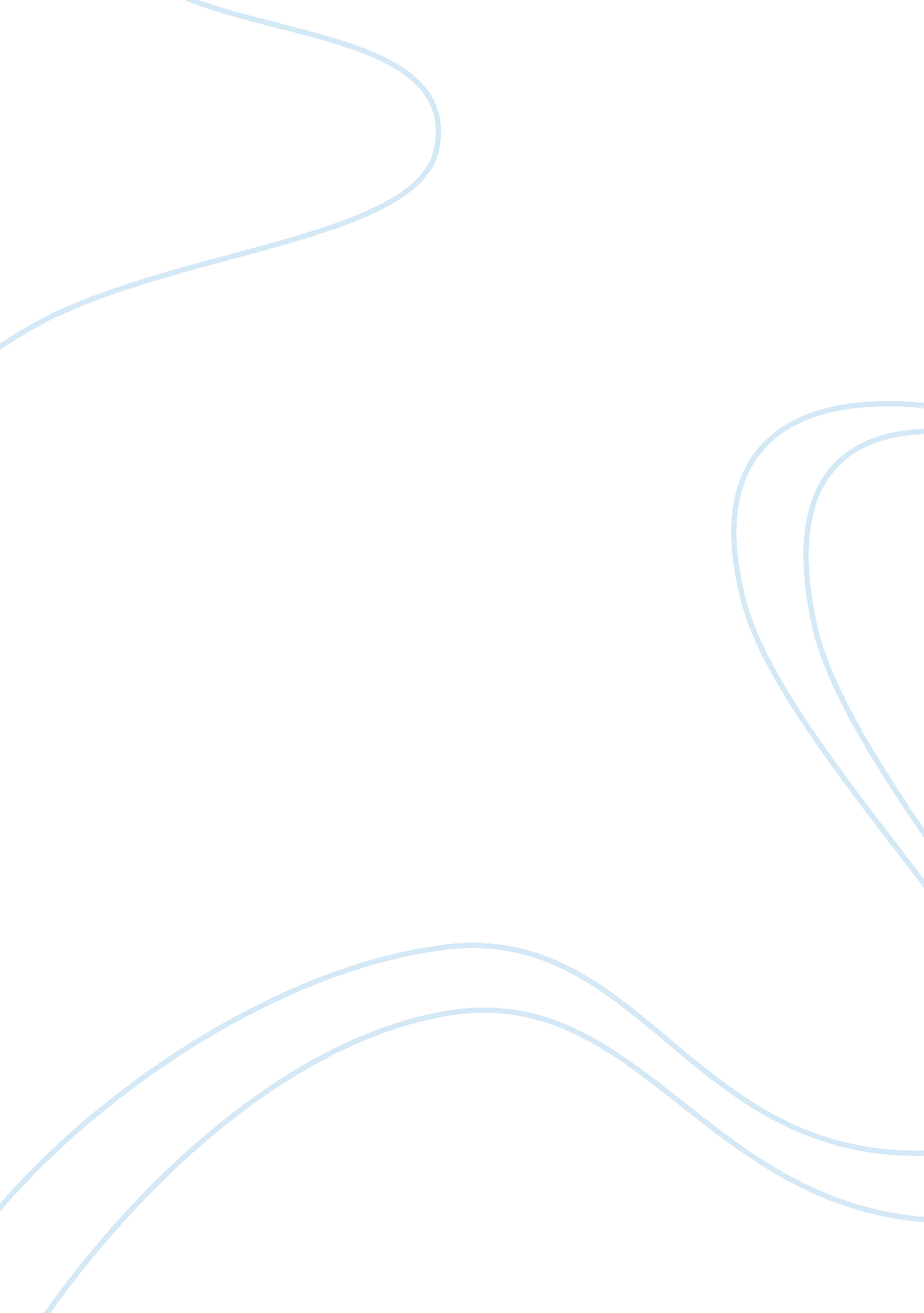 Example of essay on the most important qualities in a personLife, Friendship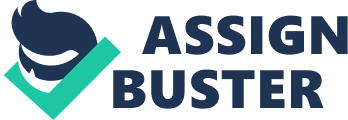 Being trustworthy is the most important quality an individual should posses. Human relationships, which are also important for daily living, are built on trust. The happiest people are those who do not have a lot of riches or friends around them, but rather, those who maintain loyal relationships. Trust is always proved when one is ready to defend and stay commitment to a deal, however irrelevant it may seem to be, without having to demand being noticed or complimented for the same. Building trust begins with small acts of kindness and just being there for a person even when they have not requested for the same. We are living in a world where even close relatives turn against each other as they pursue selfish interest. It is has become even difficult for those who are trustworthy to trust due to the general order. 
If all of us were able to trust and be trusted, we would all love without conditions; lend each other without the fear of being conned and making friends without questioning. If each person were able to trust and be trusted, it would be easy to forgive and forget knowing that the mistake was unavoidable and that it would never be repeated again. Cases of domestic violence, murder, theft, idolatry, to mention but a few, would not be an issue if we were all to trust each other. A person would be sincere enough to admit that they need money for food and clothing and obtain it without much hustle with the knowledge, giving to the needy minimizes crime in the society. If each person were driven by trust and the ability to trust, the current issues we face in the society would simply remain a myth and not a reality. 